EUROCLASSICA ECCL – European Certificate for Classics 2019ELEXLatin Level 2/IanuaAuthor: Bärbel Flaig, Germanywww.euroclassica.eu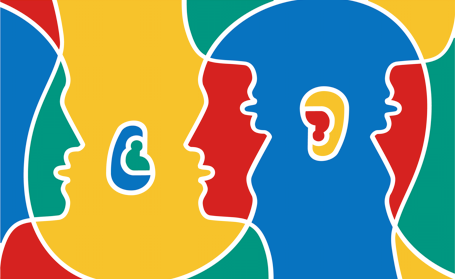 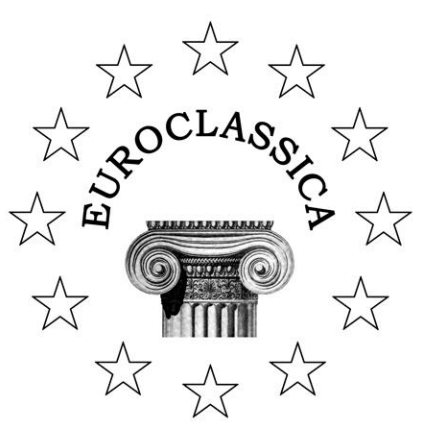 Austria Belgium Bosnia and HerzegovinaBulgaria 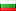 Croatia 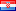 Czech Republic 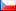 Denmark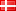 Finland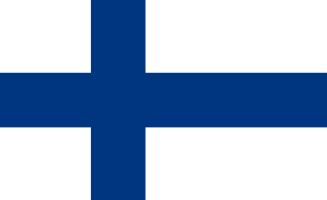 France 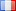 Germany 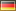 Greece 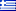 Hungary 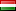 Italy 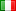 Lithuania 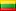 Luxembourg 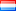 Netherlands 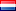 Poland 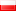 Portugal 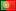 Romania 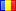 Russian Federation Serbia 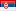 Spain 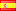 Sweden 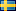 Switzerland 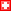 Macedonia 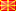 United Kingdom of Great Britain and Northern Ireland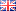 Ecoles Européennes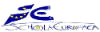 Each correct answer gives you one point. 36-40 points win a gold medal, 30-35 points a silver medal, 24-29 points a bronze medal. The successful candidates will receive a certificate with the stamp of Euroclassica and the signature of the president of Euroclassica.Duration: 60 minutesChristian Laes, President of EuroclassicaBärbel Flaig, Coordinator ECCLFür jede richtige Antwort bekommst du einen Punkt. Mit 36-40 Punkten gewinnt man eine Goldmedaille, mit 30-35 Punkten eine Silbermedaille, mit 24-29 Punkten eine Brozemedaille. Die Gewinner erhalten ein Zertifikat mit dem Stempel der Euroclassica und der Unterschrift des Präsidenten der Euroclassica. Dauer: 60 MinutenChristian Laes, Präsident der Euroclassica Bärbel Flaig, Koordinatorin ECCL Read the following passage carefully and answer the multiple-choice questions that follow. The vocabulary help is given in the order that the words appear in the passage. Remember to use the vocabulary help carefully.Lies dir den unten stehenden Textauszug durch und beantworte die Fragen auf den folgenden Seiten. Die fettgedruckten Wörter sind in der Vokabelliste angegeben. Nutze sie mit Bedacht! Philosophie des glücklichen LebensThe Philosophy of a Happy LifeStultam esse praemeditationem futuri mali Epicurus dixit: satis enim est odiosum malum omne, cum veniat. Qui autem semper cogitat aliquid adversi posse accidere sibi, ei fit illud malum sempiternum; is suscipit miseriam voluntariam. Nam censet Epicurus animum nostrum rationi parere et, quo illa ducat, sequi. Vetat igitur ratio insequi molestias, impellit animum, ut totus sequatur voluptates.Ad haec autem Cicero: revocatio illa, quae nos a malis avocat, nulla est. Non est enim in nostra potestate quasdam res, quas malas esse arbitramur, dissimulare vel neglegere. Lacerant nos, vexant, stimulos admovent, ignes adhibent, respirare non sinunt – et tu neglegere iubes, quod contra naturam est? Iubes me bona cogitare, neglegere malorum?(Cic. Tusc., adapted/nach Cic. Tusc.)Vocabulary/VokabelnComprehension questions/TextverstehenLanguage and Grammar questions/GrammatikCulture, civilisation and language legacy questions/Landeskunde, Realien, Ethymologiepraemeditatio, onis f.predictionVorherbedenkenfuturus, a, umfuturezukünftigEpicurus, i m.Epicurus (Greek philosopher)Epikur (griech. Philosoph)odiosus, a, umunpleasantunangenehm, widrigadversus, a, umadversewidrig, unglücklichfieri, fio, fis, factus sumto happengeschehensempiternus, a, umconstantfortdauernd, (-während)miseria, ae f.miseryElend, Unglückvoluntarius, a, umvoluntaryfreiwilligcensere, censeo, censes, censui, censumthinkmeinenvetare forbid, not allowverbieten, nicht zulasseninsequi, insequor, insequeris, insecutus sumpersecuteverfolgen, nachsetzenmolestia, ae f.troubleVerdruss, Ärgerimpellere, impello, impellis, impuli, impulsumurgeantreibenrevocatio, onis f.recallZurückrufenavocarepreventabbringen, abhaltenquidam, quaedam, quoddamcertain; pl.: severalein gewisser; Pl.: einigearbitrari, arbitror, arbitratus sumto think aboutannehmen, meinendissimularehideverstecken, verbergenveloroderlacerareto tearzerreißen, zerfleischenvexareto tormentquälenstimulus, I m.thornStacheladmovere, admoveo, admoves, admovi, admotumto move toheranbewegenadhibere, adhibeo, adhibes, adhibui, adhibitumto set onanlegenrespirarebreatheatmen, Atem holensinere, sino, sinis, sivi, situm		to letlassen, zulassen1.Prediction is according to Epicurus… (l.1)Vorherbedenken von Übel ist nach Epikur… (Z.1)a.necessarynotwendigb.intelligentklugc.stupiddumm2.Who always thinks of trouble… (l.2-4)Wer immer denkt, dass ihm Schlimmes zustoßen könnte, … (Z.2-4)a.has always good luck.hat immer Glück.b.has always bad luck.hat immer Unglück.c.is always well-balanced.ist immer ausgeglichen.3.Epicurus says… (l.4-6)Epikur sagt… (Z.4-6)a.the spirit follows the reason.der Geist folgt der Vernunft.b.the spirit is free.der Geist ist frei.c.the spirit is annoying.der Geist ist lästig.4.Which is the highest aim to achieve according to Epicurus? (l.6/7)Was ist das höchste zu erreichende Ziel nach Epikur? (Z.6/7)a.molestiasb.voluptatesc.rationem5.Cicero (l.8/9)Cicero (Z.8/9)a.agrees with Epicurus.ist derselben Meinung wie Epikur.b.don´t have any opinion about that.hat keine Meinung dazu.c.disagrees with Epicurus.stimmt Epikur nicht zu.6.What does Cicero mean? (l. 9/10)Was meint Cicero? (Z. 9/10)a.We can neglect worries.Wir können Schlimmes vergessen.b.We cannot neglect worries.Wir können Schlimmes nicht vergessen.c.We have to try hard.Wir müssen uns bemühen, Schlimmes zu vergessen.7.The meaning of quasdam res, quas malas esse arbitramur (l.9/10) is quasdam res, quas malas esse arbitramur (Z.9/10) bedeuteta.We think that some events are bad.Wir halten einige Ereignisse für schlecht.b.Some events are bad.Einige Ereignisse sind schlecht.c.All events are bad.Alle Ereignisse sind schlecht.8.Bad events (l.10-12)Schlimme Ereignisse (Z.10-12)a.motivate human beings.motivieren Menschen.b.challenge human beings.fordern Menschen heraus.c.torment human beings.quälen Menschen.9.According to Cicero “to neglect worries” is… (l.12)Nach Cicero ist “das Schlimme zu vergessen”… (Z.12)a.against the nature of human beings.gegen das Wesen der Menschen.b.always possible.immer möglich.c.an act of volition.eine Sache des Willens.10.bona cogitare, neglegere malorum  (l.13) isbona cogitare, neglegere malorum (Z.13) ista.a supplementaryeine Ergänzungb.an enumerationeine Aufzählungc.an antithesisein Gegensatz11.Stultam esse praemeditationem futuri mali… (l.1) Which construction?Stultam esse praemeditationem futuri mali… (l. 1) Welche Konstruktion?a.accusative and infinitiveAcIb.accusative and participleAcPc.nominative and infinitiveNcI12.Which case is omne? (l.2)Welcher Fall ist omne? (Z.2)a.ablativeAblativb.nominativeNominativc.accusativeAkkusativ13.What pronoun is Qui (l. 2) Welches Pronomen ist Qui (Z.2)a.relativeRelativpronomenb.indefiniteIndefinitpronomenc.interrogativeInterrogativpronomen14.Which case is ei (l.3)Welcher Fall ist ei (Z.3)a.genitiveGenitivb.nominativeNominativc.dativeDativ15.Which mood is ducat (l.6)?Welcher Modus ist ducat (Z.6)?a.indicativeIndikativb.subjunctiveKonjunktivc.imperativeImperativ16.Totus (l.7) is used as Totus (Z.7) ist gebraucht alsa.adverbAdverbb.predicativePrädikativumc.adjectiveAdjektiv17.Which is the plural of impellit (l.6)?a.impellentb.impellantc.impellunt18.Which is the infinitive form of sequatur (l.7)a.sequib.sequarec.sequere19.Which tense is dixerat? (l.1)a.perfectPerfektb.future perfectFutur IIc.pluperfectPlusquamperfekt20.Which case is rationi (l.5)?Welcher Fall ist rationi? (Z.5)a.nominative Nominativb.genitiveGenitivc.dativeDativ21.Which case is saluti in “saluti esse”?Welcher Fall ist saluti bei “saluti esse”?a.dativeb.genitivec.nominative22.Who wrote Ab urbe condita?Wer schrieb Ab urbe condia?a.Cicerob.Titus Liviusc.Suetonius23.What means media nocte?Was bedeutet media nocte?a.at dead of nightbei Nacht und Nebelb.in the middle of the nightmitten in der Nachtc.make a night of itsich die Nacht um die Ohren schlagen24.Which emperor was not murdered?Welcher Kaiser wurde nicht ermordet?a.Vespasianusb.Caligulac.Domitianus25.Which Roman province is still named “province”?Welche römische Provinz heißt heute noch “Provinz”?a.Germania inferiorb.Cyrenaicac.Gallia Narbonensis26.Which town was founded by the Romans in 122 BCE?Welche Stadt wurde 122 v. Chr. von den Römern gegründet?a.Playa del Inglésb.Palma de Mallorcac.Lloret de Mar27.Under which emperor the Roman empire had the widest expansion?Unter welchem Kaiser hatte das Römische Reich die größte Ausdehnung?a.Vespasianusb.Hadrianusc.Traianus28.Which month is not named after a Roman God?Welcher Monat ist nicht nach einem römischen Gott benannt?a.Ianuariusb.Aprilisc.Maius29.The emperor Commodus took often the floor as…Kaiser Commodus trat oft auf als…a.gladiatorGladiatorb.singerSängerc.actorSchauspieler30.The Colosseum was finished in…?Das Colosseum wurde fertiggestellt…?a.102 BCE102 v. Chr.b.80 ACE80 n. Chr.c.7 BCE7 n. Chr.31.Which god did the Romans not adopt from the Greek?Welche Gottheit übernahmen die Römer nicht von den Griechen? a.Ceresb.Mercuriusc.Ianus32.What is the ara pacis?Was ist die ara pacis?a.a birdein Vogelb.a fishein Fischc.an altarein Altar33.Which God is not a planet?Welche Gottheit ist kein Planet?a.Cronosb.Dianac.Hermes34.Caesar was said to have which illness?An welcher Krankheit soll Caesar gelitten haben?a.anaemiaAnämieb.schizophreniaSchizophreniec.epilepsyEpilepsie35.What was the subura?Was war die subura?a.a famous female gladiatoreine berühmte Gladiatorinb.an area of Rome ein römisches Viertelc.a German goddesseine germanische Göttin36.Who ruled in Italy after the end of the Roman Empire?Wer regierte nach dem Untergang des römischen Reiches in Italiena.the Hunsdie Hunnenb.the Byzantinesdie Byzaninerc.the Ostrogothsdie Ostgoten37.Which building material did the Romans use first?	Welches Baumaterial nutzten die Römer als erste?a.concreteBetonb.marbleMarmorc.woodHolz38.Who used the aphorism “homo homini lupus” first?Wer prägte die Sentenz “homo homini lupus?a.Augustinusb.Thomas Hobbesc.Plautus39.The emperor Caligula wanted to nominate whom to a Roman consul?Wen wollte Kaiser Caligula zum Konsul ernennen?a.a horseein Pferdb.a childein Kindc.a slaveeinen Sklaven40.Which Roman emperor wrote philosophical texts in Greek?Welcher römische Kaiser schrieb philosophische Texte auf Griechisch?a.Hadrianusb.Sepimius Severusc.Marcus Aurelius